Item: AIB.APL6.5.9.1939_Redacted.pdfTranscript(LIVERPOOL AREA)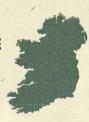 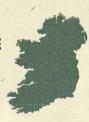 IRELAND ONE		AND UNDIVIDED.Hon. President – REV. P. O’D. GERRARD, B.A.Vice-President – REV. JAS. O’SHEA, O.M.I.Chairman – SEAN McCANN, ESQ.24 adh Marta, 1939.  A Chara,			    re: CONFERENCE		I have to acknowledge receipt of your telegramsof the 22nd and 23rd instant, and also your letter datedthe 23rd instant, and to confirm having wired you as under:-		“WILL ATTEND. TRAVELLING SUNDAY”.	I regret very much any inconvenience that may have beencaused as a result of my delay in replying to your firsttelegram; the delay was unavoidable owing to difficulties Ihad in making contact with my chairman, who was out of town,and also the fact that I had already arranged for a meetingof my executive for this week end when I intended submittingyour letter of the 15th inst, for consideration.	Arrangements for the conference proceeded more rapidlythat I had anticipated, otherwise I might have be betterprepared. In addition I was fully occupied during the pastfortnight with organizing arrangements for our Annual St.Patricks Day demonstration which took place last Sunday, andwhich was, I am pleased to say, a great success.	With regard to your arrangements for lunch at theRussell Hotel, on Sunday, I rather think we will be late. Weleave here at 9.20 a.m and will arrive Euston about 2.p.m.We will, in any case, proceed to the Hotel on arrival, butI suggest you should hot delay lunch on our account if youhave already made definite arrangements for 1.30.				Is mise,				    le meas,J.O. Barry-Walsh Esq, B.L.,		Tomas O'Morain					RUNAIDHE.P.S. My chairman was not available for consultation until        late last night, hence delay in writing.